2015/16Public Library Infrastructure GrantsGuidelines and ConditionsPublic Library Infrastructure Grants Guidelines and Conditions 2015/16GUIDELINES1. 	Objective 	12. 	Eligibility 	1
Number of applications per council 	1
Projects not eligible for grant funding	23. 	Funding 	24.	Assessment Criteria	2	Standards and Guidelines5.  	Inquiries	3CONDITIONS6. 	Submission of applications	57.	Attachments	58.	Authorisation	59.	Letters of commitment  	610.  Assessment process 	611.	Notification	612.	Funding acceptance	613.	Reporting requirements	614.	Grants timetable 2015/16	8Appendix 1 Acceptance agreement terms and conditions	9Appendix 2 Acceptance agreement declaration 	11Appendix 3 Performance report sample	12Appendix 4 Certification statement form	14Appendix 5 Statement of income and expenditure form 	151. ObjectiveThe Public Library Infrastructure Grants are for projects that will assist NSW councils to improve public library infrastructure, including buildings and information technology systems. The funds will be directed to projects that provide significant public benefit and develop improved public library services for NSW communities.The funding has been provided in recognition of the increased and changing usage of NSW public libraries by communities. Applications that position libraries as community hubs, including appropriate co-locations and projects that increase public space and technology, are particularly encouraged under the program.Library Council has identified the following strategic priority areas for the Public Library Infrastructure Grants program:library buildings and spacesmobile librariesmajor information and communications technology projectscooperative library development activities2. Eligibility Public Library Infrastructure Grants are available to NSW local authorities that have adopted the Library Act 1939, and provide public libraries in accordance with that Act.Applications will not be considered from councils that are not up to date on reporting for other State Library grants and subsidies programs. Regional or collaborative applications will only be considered if reporting by all participating councils is up to date.Number of applications per councilEach council may submit one application where it is the exclusive beneficiary of the project.In addition a council may submit one application on behalf of a regional library service. A regional library service is one where councils are signatory to a formal agreement for the provision of library services under the Library Act. All such applications are to be submitted by a nominated council on behalf of the participating councils. The submitting council takes responsibility for the administration of the grant.A council may also submit one collaborative application on behalf of itself and one or more other councils. All such applications are to be submitted by a nominated council on behalf of the participating councils. The submitting council takes responsibility for the administration of the grant. Projects not eligible for fundingActivities that infringe the Library Act 1939 or the Library Regulation 2010 •	Retrospective projects•	Recurrent operating costs, as opposed to project costs •	Accommodation and catering costs•	Software development costs•	Non-library activities and operations •	Work health and safety matters (which are the responsibility of the local authority)•	Artworks or decorations which are not considered critical to a program or service3. FundingPublic Library Infrastructure Grants are awarded up to a maximum of $200,000.Applicants are encouraged to submit applications for projects of significance. As a guide, projects requiring funding of at least $30,000 would be considered significant.Library Council reserves the right to recommend partial funding.Public Library Infrastructure Grants payments are GST exempt.4. Assessment CriteriaThe grants process is competitive and each application is assessed on merit. Projects will be assessed on the basis of the information provided in the application. The following will be taken into consideration when assessing your applications:Identified and demonstrated community benefit, with particular attention to the needs of regional areas and areas of disadvantagedescription of how the project will meet specific needs of diverse communitiesevidence of council commitment, including demonstrated relevance to council strategies and financial commitmentevidence to support ongoing sustainability of the project, including engagement with relevant community and cultural organisationsevidence to support evaluation of the project capacity to complete the project (considerations include timetable, personnel and budget) The application form is designed to ensure applicants address these criteria.Innovative engagement with other institutions through collaborative or cooperative projects that have the capacity to add value to library services are encouraged.Statements of benefits and supporting evidence should be specific to the project for which support is requested even when the project is a component of a larger project.Reference to needs assessments conducted by the State Library of NSW as part of the Revitalising Regional Libraries initiative from 2011/12 to 2014/15 (where appropriate) is encouraged.The Library Council of NSW Grants Committee notes that the grants are to encourage library development, and advises that the funds are not to be used to underwrite budget reductions. Standards and GuidelinesThe Public Library Infrastructure Grants Program has been provided to assist councils to improve public library buildings, spaces and IT infrastructure.Applications will need to demonstrate how proposed projects will improve the public library with reference to Library Council of NSW standards and guidelines, in particular:People Places: a guide for public library buildings in NSW sets out a range of principles and trends in contemporary public library building design. People Places also sets out methodologies for determining optimum library size based on the population served and services offered. Standards and Guidelines for NSW Public Libraries: Living Learning Libraries sets out a wide range of recommended minimum standards for public library service provision, including collections, staffing, expenditure, information technology and services to key client groups.The application form assists applicants to demonstrate how proposed projects will improve library services against the standards and guidelines.5. InquiriesState Library staff are available to discuss project ideas and provide advice on eligibility and Guidelines interpretation. If you have any questions about the program please contact: CONDITIONSSubmission of ApplicationsApplications must be submitted using the online application form available at http://www.sl.nsw.gov.au/services/public_libraries/funding/grants.html  Applications must be submitted by 5pm on 30/10/2015. This closing date is not negotiable and late or incomplete applications will not be considered. An emailed acknowledgment will be sent upon receipt of your application. Attachments Only attach documents that directly support the proposed project. Only include letters of support from partners or key stakeholders. References to attachments must be to specific pages within the attachment.If an online version of a referenced document is available on the web please provide a link to the document at the appropriate point in the application, rather than attaching the document to the application. Please note that where attachments such as letters of support are required, electronic signatures (including scanned signatures) are preferable, however faxed or mailed copies are acceptable.You can attach electronic or scanned copies of attachments to your online application at the time of lodgment. Large attachments such as building plans may be submitted by mail or courier but this must occur on or before the closing date. Please use this address:Public Library Infrastructure Grants
Public Library Services
State Library of New South Wales
Macquarie Street
Sydney NSW 20008. 	AuthorisationAny application for a Public Library Infrastructure Grant must be duly authorised.The specific requirements for authorisation are detailed below.ALL applications must be authorised by the General Manager of the submitting council and also be authorised by the Library Manager or Branch Librarian / Branch Library Officer of that council. Where the application is a regional application, the Regional Librarian must also authorise the application.  9. 	Letters of CommitmentA collaborative application requires a letter of commitment signed by the General Manager and Library Manager of each participating council. Where a project includes strategic partners or sponsors, include letters of support from these participants. Please note that where signatures are required electronic signatures (including scanned signatures) are preferable, however faxed or mailed copies are acceptable.10. Assessment ProcessApplications are assessed by the Library Council of NSW Grants Committee with support from State Library staff. The role of this Committee is to make recommendations for funding to the Library Council.Following consideration by the Library Council, recommendations are then forwarded to the Minister for the Arts for approval. The Minister’s Office will subsequently announce the grants.11. NotificationSuccessful applicants will be notified in writing as soon as official notification has been received from the Minister. This is normally after public announcement by the Minister’s Office. Unsuccessful applicants will be notified in writing and are invited to discuss their applications with State Library staff listed at 5 above.12. Funding acceptanceWhere an application for a Public Library Infrastructure Grant is successful the General Manager of the applicant council will be required to sign and return an Acceptance Agreement Declaration.Grant offers will lapse if the Acceptance Agreement is not signed and returned within 30 days.  The project must conform to the description in the grant application and any additional requirements as detailed in the grant notification letter unless written approval is obtained from the Library Council for a variation. 13. Reporting requirementsGrant recipients must provide the following reports and also respond to any additional request from Library Council about the project.  Progress report: required if the project is not completed by 30 December 2016. A progress report must address progress of the project including expenditures and adherence to the timetable. Final report: grant recipients must provide a final acquittal report by 30 June 2017. The final report must address the evaluation criteria which formed part of the original grant application, the project administration and effectiveness, and a statement of expenditure, including Council expenditure as detailed in the original grant application and any agreed variation.A statement including Council expenditure, and any agreed variation, is required as part of the final report. The Council auditor or Council officer with delegated authority must sign this statement.Reports should use the templates provided on the State Library of NSW website at: http://www.sl.nsw.gov.au/services/public_libraries/funding/grants.html Each report must be signed and dated. 14. Grants timetable 2015/16 Appendix 1: Acceptance Agreement Terms and Conditions 2015/16If awarded a Public Library Infrastructure Grant your council is required to comply with the following terms and conditions.DefinitionsThe phrases the project and the grant application in this Acceptance Agreement refer to the successful Public Library Infrastructure Grant Application written at the top of the Acceptance Agreement. The title General Manager on the Acceptance Agreement refers to the General Manager of the Council administering the grant.Acceptance of Grant fundsGrant offers will lapse if the Acceptance Agreement is not signed and returned within 30 days.  Payment of funds for the project is subject to the terms and conditions set out in•	the Acceptance Agreement •	the Public Library Infrastructure Grants Guidelines 2015/16•	the grant notification letter.Internet accessWhere funding is provided for infrastructure or equipment to connect to the Internet, no charges are to be passed on to the community as required by the Library Act 1939.Intellectual propertyWhere material is developed with grant funding the rights in the material are vested with the Library Council of New South Wales and the local council where the local council has jointly contributed.  PaymentGrant funds will be paid when the signed Acceptance Agreement for the grant has been received. A single grant payment will be paid electronically by direct deposit after this document has been returned. Payments will be finalised before the end of the 2015/16 financial year. Project funds and budgetIt is a condition of the grant that funds be used for the specified purpose as outlined in the grant application budget, and any additional requirements as detailed in the grant notification letter that accompanies the Agreement. Any interest earned from the grant funds must be expended on the project. Any unspent grant funds and interest earned on those funds must be returned to the Library Council of New South Wales with a financial statement.Project promotionAppropriate recognition must be given to the State Government and to Library Council in all promotional materials or any public statement about the funded project. Grant recipients should promote the project through local print and electronic media and include copies of promotional material in the final report. Please contact Public Library Services, State Library of NSW for State Library logos.Project timetableThe project must adhere to the timetable as outlined in the grant application. Written approval must be obtained from the Library Council if you wish to vary the timetable. See project variation below.Project variationThe project must conform to the description in the grant application and any additional requirements as detailed in the grant notification letter unless written approval is obtained from the Library Council for a variation. The letter requesting project variation must include the reasons for the variation request, and a revised budget and timetable for implementation and completion. Appropriate supporting documents are to be provided.Project terminationIf the project does not proceed, grant funds and interest earned on those funds must be returned to the Library Council with an audited financial statement. The Library Council may terminate a grant if it considers the project is no longer consistent with the approved application, acceptable progress has not been made and/or prior written approval of a variation has not been granted.Reporting requirementsAcquittal reports must be submitted as set out in the reporting requirements in the Guidelines (page 6).The Library Council reserves the right to make final reports available to assist with the administration of promotion of NSW Government funding programs.Return of fundsUnless satisfactory progress is reported Library Council may require that grant funds and interest earned on those funds be returned to Library Council with an audited financial statement.Appendix 2 : LIBRARY COUNCIL OF NEW SOUTH WALESPublic Library Infrastructure GrantAcceptance Agreement Declaration 2015/16Declaration for Grant Application entitled:(please print Project Title as shown on Cover Sheet of your Grant Application)1. I acknowledge that acceptance of the Grant funds is subject to the terms and conditions set out in the Public Library Infrastructure Grant Acceptance Agreement 2015/16 and as detailed in the Public Library Infrastructure Grants Guidelines 2015/16. I also understand that any variation to these terms and conditions will be detailed in the grant notification letter that accompanies this Acceptance Agreement.2. I further acknowledge that I have read or been given the opportunity to read and agree to abide by the terms and conditions set out on the Public Library Infrastructure Grant Acceptance Agreement 2015/16 and as detailed in the Public Library Infrastructure Grants Guidelines 2015/16 as well as any variation to these terms and conditions as detailed in the grant notification letter.Signed for and on behalf of:					Council’s libraryby the General Manager: Print name:Date: 		/		/Grant funds will only be paid (electronically by direct deposit) upon receipt of this signed declaration.For Office Use OnlyGR0011-1 / C2420007Signed								DateAppendix 3:  PERFORMANCE REPORT 	[SAMPLE]	Appendix 4 CERTIFICATION STATEMENT BY GRANT RECIPIENTCertificate by two authorised Council officers 	I, [insert General Manager's name]and [insert Library Manager's name] certify that the information contained in the Statement of Expenditure of Grant, books, financial records and financial reports of	insert recipient Council's detailspresent the truth, fairness and accuracy of the accounts including the notes to the accounts of the organisation as at  [insert date]                                 .We confirm that: [DELETE 1 OR 2 AS APPLICABLE]An amount equal to the total Grant paid ($[insert amount]) has been expended on the Project in accordance with the terms and conditions of the funding agreement dated [insert date] with the State of New South Wales represented by the Library Council of NSW ORThe total Grant of $[insert amount] has not been expended. An amount of $ [insert amount] has not been expended and – All funds were expended in accordance with the terms and conditions of the funding agreement dated [insert date] with the State of New South Wales represented by the Library Council of NSWANDA complete set of accounting and financial records relevant to the Project have been maintained.Recipient Council:			Library Service:			Name of Project/Service:			This Reporting Period:		    					14Appendix 5	STATEMENT OF INCOME & EXPENDITURE		Budget	INCOME			Grants				Grants -  Public Library Infrastructure	0		Grants - Other	0	Council				Itemise	0		Itemise	0		Itemise	0	Other Income				Itemise	0		TOTAL INCOME	0	EXPENDITURE 			Expenses				Itemise	0		Itemise	0		Itemise	0		Itemise	0		Itemise	0		Total Expenses	0		TOTAL EXPENDITURE	0	Operating Surplus/(Deficit)				TOTAL	0	Signatures			Library Manager:			Finance Manager / General Manager:														15Ellen Forsyth 
(02) 9273 1525 
ellen.forsyth@sl.nsw.gov.au Oriana Acevedo 
(02) 9273 1544 oriana.acevedo@sl.nsw.gov.auMylee Joseph
(02) 9273 1521 
mylee.joseph@sl.nsw.gov.au Cameron Morley 
(02) 9273 1483 cameron.morley@sl.nsw.gov.au Kate O’Grady
(02) 9273 1699
kate.ogrady@sl.nsw.gov.au Philippa Scarf (02) 9273 1571philippa.scarf@sl.nsw.gov.auRoss Balharrie
(02) 9273 1498
ross.balharrie@sl.nsw.gov.au
(for technology related applications)DateActionJune 2015State Budget announced.July 2015Public Library Funding Strategy, including Grant program guidelines, prepared by the State Library.Consultation occurs with stakeholders through the Public Libraries Consultative Committee (PLCC).August 2015Library Council considers PLCC advice and recommends Public Library Funding Strategy to the Minister for the Arts for consideration and approval.September 2015Ministerial approval received.September 2015Councils invited to apply for Grants. 30 October 2015Applications close.November 2015- February 2016Assessment of applications and consideration of recommendations.February 2016Grants announcements by Minister.February / March 2016 All applicant councils notified by State Library following Minister’s announcement. Successful councils provided with Acceptance Agreement. Unsuccessful councils provided with reasons for the decision.April 2016Grant payments made to successful councils.30 December 2016Progress reports due from councils.30 June 2017, or at date approved through a variation request.Final reports due from councils.Recipient Council:Insert detailsReporting Period:Insert detailsLibrary Service:Insert detailsObjective/s:Insert detailsLibrary Manager:Insert detailsTarget Group/s:Insert detailsProject Title:Insert detailsTarget Area/s:Insert detailsGrant Round:Insert details: Fund and date e.g. Public Library Infrastructure Grant 2015/16Insert details: Fund and date e.g. Public Library Infrastructure Grant 2015/16Insert details: Fund and date e.g. Public Library Infrastructure Grant 2015/16Task/StrategyPerformance MeasureOutcomes & OutputsCommentsCommentsWhat was done? Restate the strategies from the agreed project plan.How well was it done? Referring to the evaluation criterion in the agreed project plan.Was anyone better off? Detail actual results.Unexpected issues, explanations, additional information, etc.Unexpected issues, explanations, additional information, etc.Insert detailsInsert detailsInsert detailsInsert detailsInsert detailsInsert detailsInsert detailsInsert detailsInsert detailsInsert detailsAttachments (if necessary) e.g. client feedback, media coverage, developed products.Attachments (if necessary) e.g. client feedback, media coverage, developed products.Attachments (if necessary) e.g. client feedback, media coverage, developed products.Attachments (if necessary) e.g. client feedback, media coverage, developed products.Performance Measure: the standard by which the success of activities can be measured, e.g.: participation of target group. Outcome: the broad effect or impact of the funded activities; the eventual benefit to the target group/community, e.g.: improved awareness, enhanced quality of life.Output: the specific, measurable amount of goods/services produced as a direct result of the activities, e.g.: event attendance, satisfaction survey results, number of clients served.I, the undersigned, being a person duly authorised by the Insert Council, certify that: the above information is true and complete;the expenditure of the Grant has been solely on the Project; there is no matter or circumstances of which I am aware, that would constitute a breach by Us or, if applicable the End Recipient, of any term of the funding agreement between Us and You dated [insert date] that has not been notified by You.a cheque for this amount made payable to the Library Council of NSW is attached. ORwe have today transferred by EFT (electronic funds transfer) this amount into the bank account of the Library Council of NSW.Date:      Date:      Signature:   xSignature:   xName:  [insert name]Name:  [insert name]General ManagerLibrary Manager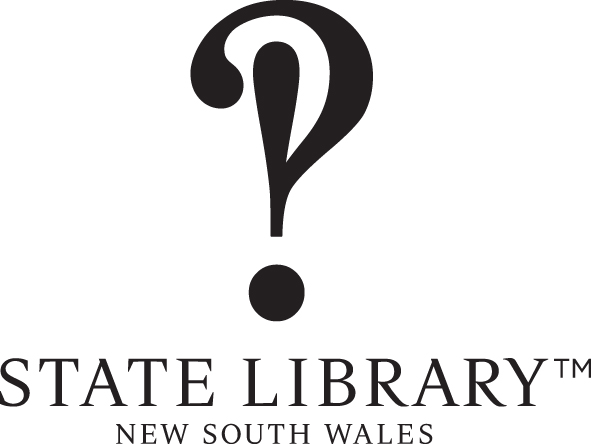 